Work out the following…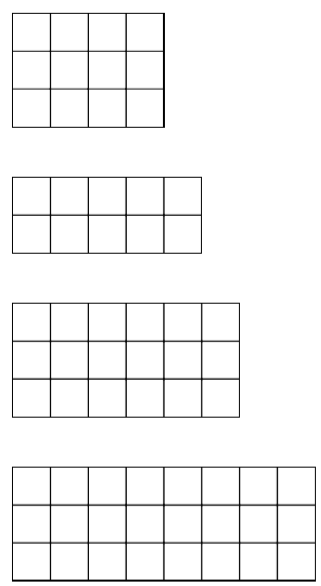 Number of squares = Area =       square cm/ cm²

Perimeter   =        cmNumber of squares = Area =       square cm/ cm²

Perimeter   =        cm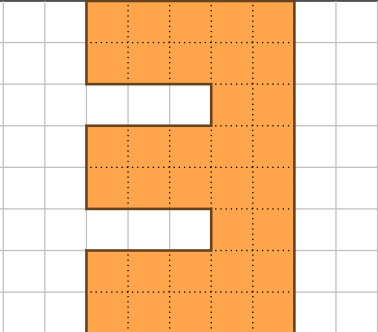  Number of squares = Area =       square cm/ cm²

Perimeter   =        cm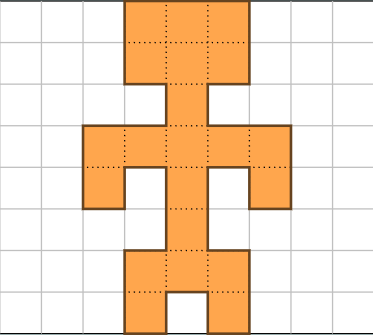 Number of squares = Area =       square cm/ cm²

Perimeter   =        cmComplete this table showing the measurements of rectangles – don’t forget to include the units of measure cm and cm².
Use https://phet.colorado.edu/sims/html/area-builder/latest/area-builder_en.html to help you or to check your answers.LengthWidthPerimeterArea2cm3cm5cm4cm6cm18cm18cm²7cm21cm²20cm50cm140cm12cm30cm4cm24cm²50cm100cm34cm70cm²50cm24cm²